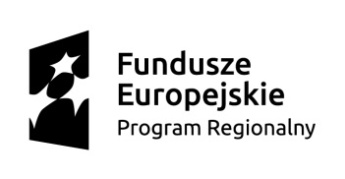 Znak sprawy: NR CKZiU.070.4.7.1.2019Tuchów dnia, 29.03.2019r	Centrum Kształcenia Zawodowego i Ustawicznego w Tuchowie
im. Bohaterów Bitwy pod Łowczówkiem
ul. Reymonta 19, 33-170 Tuchów 
tel.: (14) 652-58-19; e-mail : mistrzowiewzawodzie@gmail.comhttp://mistrzowiewzawodzie.pl INFORMACJA Z OTWARCIA OFERTNa podstawie art. 86 ust. 5 ustawy Prawo zamówień publicznych, Zamawiający przekazuję informacje                           z otwarcia ofert, które odbyło się w dniu 29.03.2019r. w postępowaniu na wykonanie zadania pn:                            „ DOSTAWA SPRZĘTU KOMPUTEROWEGO DO CKZiU W TUCHOWIE”. Zamawiający zamierza przeznaczyć na sfinansowanie zamówienia kwotę: 72 000 zł.                                                                                                       WAŻNE: Wykonawca w terminie 3 dni od dnia przekazania informacji z otwarcia ofert przekazuje zamawiającemu oświadczenie o przynależności lub braku przynależności do tej samej grupy kapitałowej.Nazwa firmy i adres  CENA BRUTTO GWARANCJA                (w miesiącach) Termin wykonania zamówienia                       (w dniach )Warunki płatnościF.H.U QVADRO Toczek Mariusz           ul. Św. Brata Chmielowskiego 54 33-200 Dabrowa Tarnowska 54 890,0036do 20 Zgodnie z warunkami SIWZCEZAR Cezary Machino,                   Piotr Gębka Sp. z o.oul. Wolności 8/4 26-600 Radom 42 625,00 36do 20Zgodnie z warunkami SIWZF.H.U HORYZONT Krzysztof Lech ul. 11 Listopada 2138-300 Gorlice 47 080,0036do 20Zgodnie z warunkami SIWZSUNTAR Sp z o.o. Ul. Boya Żeleńskiego 5b33-100 Tarnów 46 442,0036do 20Zgodnie z warunkami SIWZSystem Data Sp. z o.o.ul. Sienkiewicza 4239-300 Mielec 47 146,0036do 20 Zgodnie z warunkami SIWZEUROKERG Sp z o.oul. Malborska 15/1303-286 Warszawa 43 989,00 36do 20 Zgodnie z warunkami SIWZWeb – Profit Maciej Kuźlik Ul. Spokojna 1841-940 Piekary Śląskie 67 100,0036do 20Zgodnie z warunkami SIWZTOP 8000 Sp.jul. Bernardyńska 1533-100 Tarnów  90 272,16 36do 20 Zgodnie z warunkami SIWZPiotr Galas ul. Mickiewicza 1433-170 Tuchów 59 980,0036do 20Zgodnie z warunkami SIWZCENTERIT Sp. z o.o. Ul. Towarowa 2225-616 Kielce 47 949,0036do 20Zgodnie z warunkami SIWZ